Wilmington Middle School PAC Meeting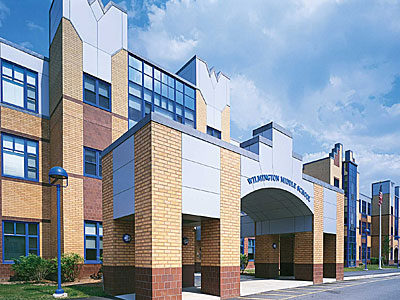 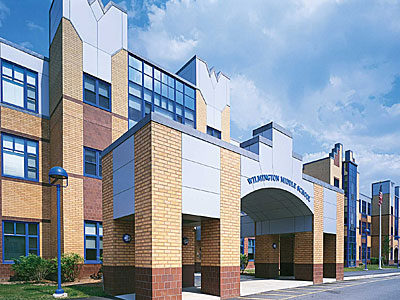 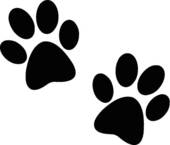 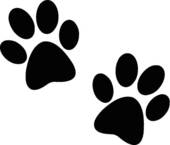 Agenda~ March 25th, 2019 @6:00pm ~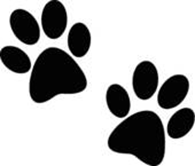 2018-2019 PAC OfficersHeather Long - President – heatherdlong77@gmail.comMaryellen Dugan - Vice President -  medugan11@verizon.netLynne Parr – Treasurer – lpcp95@verizon.netJessica Bourgeois – Secretary – bourgeoisjess@gmail.com  Welcome Principal’s Report – Mr. WelchBrief update on the progressing school year and upcoming eventsPAC Business:Treasurer’s Report Box Tops update Upcoming Teacher LuncheonKona Ice/Slush for Field Day?Any additional new funding requests from Middle School?Open PAC board positions for school year 2019-2020The next PAC Meeting will be held on Monday, April 29, 2019 at 6:00pm